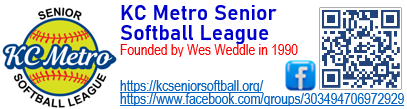 Board Meeting Date:  Sunday – November 12th – 1:00 PMThe Kansas City Metro Senior Softball League Board of Directors met at 1:00 pm, on November 12, 2023, at the conference room at Susan Scholler’s work location – Kansas Manufacturing Solutions, Inc., 14425 College Boulevard – Suite 120, Lenexa, KS 66215.  Present at the meeting were Clint Berger, Bobby Gregg, Ann Willkett, John Mondi, Susan Scholler, John Dehan (on phone – could not hear, Susan has proxy), Paul Heacock, Terry Jackson, Gary Pycior, Barry Gordon, Dave Hendriske & Mark Kenney.  Missing were Jeff Harlan (Clint has proxy), Billy Boos (Bobby has proxy) & Gary Pycior.       Call To Order – Berger called the meeting to order at 1:00 pm.Read / approve minutes from October 25th - 2023 meeting – motion was made by Scholler to approve the minutes, seconded by Kenney.  Passed 14-0-0.Treasurer’s Report – Heacock sent out statements for everyone to review.  Susan asked about the difference between the insurance amount we actual paid, per team to SSUSA, and what we charged each team.  The $45.00 is what we were originally quoted by SSUSA.  Motion was made by Gordon to approve the Treasurer’s report, seconded by Gregg.  Passed 14-0-0.COMMITTEE REPORTS [Default is “No Report” -- unless indicated with an “R”, for Report]: All Star Games / Picnic 				N.   New Members / Welcoming    RAwards 						O.   Operations NotebookBoard Nominations				P.   Player / Team Ratings	By Laws						Q.   Rules & ProtestsEquipment / Safety / Health 				+   Draft   Finance							+   Men’s CompetitiveLegal / Risk Management					+   Women’s & Co-EdLong Range Planning				R.   Social MediaManager’s / Player’s Survey			S.   Special ProjectsMarketing						T.   SportsmanshipMembership Database / Dues			U.   TournamentsMilitary Service Wall				V.   Umpires		Mission Statement / Goals		L.   Military Service Wall – John Mondi – Listed on our website had been 109 members on our Wall, but updated file has 126 members.  Had a good turnout for the Veterans Day celebration yesterday - November 11th at Roe Park.  John Mondi thanked everyone for their assistance.New Members – we gained 1 member since last month…now have 972 for the year.OLD BUSINESS:Update on Square, or “Collect for Stripe” (Point of Sale) payment app on board members’ phones?? (Heacock) – Paul presented a spreadsheet with the dollar amounts we would need to collect with each of the processes to collect money via credit cards.  Not a huge difference in the amount as far as percentage to be charged as a “convenience fee” amount. The best choice for ease of accounting is Collect for Stripe.  Managers / Players Season-end survey (Berger) – 7 pages of stuff from the survey.  Berger will get it all combined and go over it with the committee.  He will also send the raw data for our information.  Co-ed conference for 2024 (Berger) – Scholler and Berger have had conversations about trying to get it going again.  There are a lot of players that want to play, but not on Friday nights.  Scholler suggested Sundays as she learned that Lee’s Summit Parks and Recreation co-ed league did not have enough to have their league on that day.  Having a hard time getting a response from Matt and Sarah Starks about it, or Jolene Dove.  Scholler will reach out to Sarah again.Explanation of our 2024 Wes Weddle tournament format (Berger) – KSMSSL is at the bottom of the pecking order when it comes to acquiring the tournament dates we’d prefer for our Wes Weddle Classic.  We also have to coordinate acceptable dates with SSUSA relative other Midwest area tournaments.  There are no open dates from the middle of May through July at the new Homefield complex at the Legends.  Nor are we allowed to have our tournament at Black Bob Park during the months of May, June or July due to their restrictions to available parking in the park’s lot.  Those spaces are needed for the citizens of Olathe using the park pool.  So, we are now scheduled to play the entire tournament at Hartman Park – Lee’s Summit, MO., but will have to divide it out over two weekends.  June 27th thru the 30th will be for the 60 thru 80-year-old teams, and the following weekend July 6th & 7th will be for the 50–55-year-old teams.NEW BUSINESS:Discuss income from Membership Dues versus our annual Operating Expenses (Heacock) – Heacock sent out a report and spread sheet regarding membership dues.  Will our membership dues cover our normal annual operating costs.  Looks like we will be short close to four thousand dollars.  Heacock and Harre, representing our Finance Committee, suggested we make up for this deficit by re-allocating the conference championship shirts to each individual conference.  Initial thoughts on this re-allocation indicated some conferences would add $90 to each team’s session league fee.   Many felt teams would find this amount too much to accept, which prompted the alternative suggestion of those specific conferences not providing championship shirts.  It would be a conference-by-conference decision.A 2nd proposal, from Gordon, was for us to increase the men’s membership dues from the current $20, to $30, to help address the issue.  We could make that increase only $5, but that would only bring us to the “break-even” point with this year’s already-reported deficit, and the same forecasted deficit for next year.  We also know the situation is not going to get any better for us in the following years, because we’ve already cut our expenses “to the bone” over the past few years, in an attempt to delay increasing our dues.   Men’s membership dues have not been increased in 33 years.  Women’s dues were increased from $15, to $20, last year.  “Associate” dues, currently $10, are for both male and female players under 40.  In another effort to address the current, and perceived ongoing, deficit (relative to trying to get our membership dues to cover our normal annual operating costs), Heacock provided a Lifetime Membership analysis report.  It showed the percentage of players that do not pay annual membership dues because they meet the age requirement of a Lifetime Member.    Gordon made a motion to raise membership dues $10.00 for men (from $20 to $30) and $5.00 for associates (from $10 to $15) and no change for the women.  Seconded by Jackson.  Motion passed 12-2-0.  Heacock & Harre voted against the motion.Preparation for our upcoming Annual Membership Meeting (All) Harlan and Willkett will complete the tally of the votes at the meeting in December.  Board members were asked to please be at the Community Center by 8:00 am to help set up and a quick board meeting beforehand.Items desired to be included in November Newsletter email blast (BOARD preferences / suggestions)SET DATE FOR NEXT MEETING – short meeting before the annual membership meeting.Motion made by Gordon to adjourn the meeting, seconded by Scholler.  Passed 14-0-0.  The meeting adjourned at 2:38 pm.Board members and years terms expire:  	2023			2024			2025Barry Gordon	Dave Hendrikse	Clint BergerBobby Gregg		Jeff Harlan    		Bill BoosJohn Dehan		John Mondi       	Ann WillkettSusan Scholler	Gary Pycior        	Paul HeacockRay Harre 		Terry Jackson     	Mark Kenney